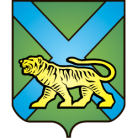 ТЕРРИТОРИАЛЬНАЯ ИЗБИРАТЕЛЬНАЯ КОМИССИЯ
ГОРОДА УССУРИЙСКАРЕШЕНИЕг. Уссурийск
О назначении Борисова Д.С.председателем участковойизбирательной комиссииизбирательного участка № 2858На основании решения территориальной избирательной комиссии города Уссурийска от 26 августа 2019 года № 225/1450 «Об освобождении                 Маркина от должности председателя участковой избирательной комиссии избирательного участка № 2858» и в соответствии с частью 7 статьи 28 Федерального закона «Об основных гарантиях избирательных прав и права на участие в референдуме граждан Российской Федерации», частью 8 статьи 31 Избирательного кодекса Приморского края, территориальная избирательная комиссия города УссурийскаРЕШИЛА:Назначить председателем участковой избирательной комиссии избирательного участка № 2858 Борисова Дениса Сергеевича, члена участковой избирательной комиссии избирательного участка  № 2858.Направить настоящее решение в участковую избирательную комиссию избирательного участка № 2858 для сведения и ознакомления Борисова Д.С.Выдать председателю участковой избирательной комиссии избирательного участка № 2858 Борисова Д.С. удостоверение установленного образца.Разместить настоящее решение на официальном сайте администрации Уссурийского городского округа в разделе «Территориальная избирательная комиссия города Уссурийска» в информационно-телекоммуникационной сети «Интернет».Заместитель председателя комиссии		                            В.О. ГавриловСекретарь комиссии					                                Н.М. Божко26 августа 2019 года№ 225/1451